 	     ASSISTANCE AU RECRUTEMENT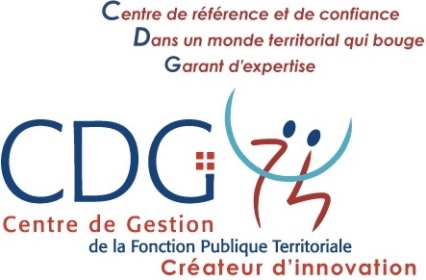 	      		                               Grille d’analyse des CV Grille d’appréciation des candidaturesLogo de la collectivitéObjet : Recrutement du poste xxx de la collectivité xxxNote à l’attention des membres du jury de recrutement pour le déroulement des entretiens de recrutementJury de recrutement le JJ-MM-AAAAGrille d’appréciationsN.B : Ce document peut servir avant, pendant et après le jury, pour :- Préparer les entretiens, - Prendre des notes,- Aider dans l’orientation du choix,- Expliciter et justifier certains choix.Cette grille doit être validée par Monsieur/Madame le Maire/Président.Analyse préalable du CV Une fois la présélection des CV effectuée, il convient dans un secondtemps d’analyser les CV pour choisir les candidats qui seront convoqués à l’entretien.1/ Identifier les critères de sélection (selon fiche de poste, compétences et pré-requis, contexte)Afin de faciliter la sélection, il est pertinent à ce stade de hiérarchiser les critères en leur attribuant une pondération2/ Evaluer et classer les CV3/ Sélectionner pour les entretiens les candidats ayant obtenus les meilleurs scoresCompétences clés et pré requis (liste non exhaustive, à adapter en fonction du poste et du contexte)CV 1NoteCV 2NoteNoteCV 3NoteCV4NoteCV 3NoteLa qualification (titre et diplôme) Note, coefficient :2-Les compétences techniquesNote, coefficient :3- Les compétences managériales (si demandées)Note, coefficient :4-L’expérience dans le domaineNote, coefficient :5-L’expérience dans son ensembleNote, coefficient :6-Le statut (fonctionnaire, contractuel, lauréat…)Note, coefficient :TOTAL